COLLOQUE 2020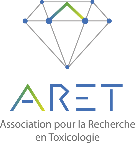 Communication orale  - 	Poster Préférence (les 2 cases peuvent être cochées)Titre : maximum deux lignes, police Arial Narrow, Taille 14Nom Prénom1 ; Nom Prénom2 ; … Taille 12Adresses (Arial 10)Résumé Arial 10, interligne 1, maximum 500 motsMots clés (maximum 5)